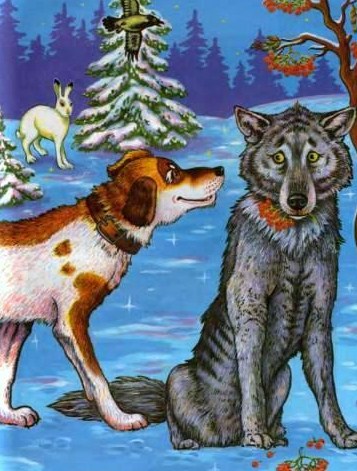 Собака спала перед хижиной; волк ее увидел, схватил и хотел сожрать.Попросила собака отпустить ее на этот раз.«Сейчас я худая и тощая, — говорила она, — но у моих хозяев скоро будет свадьба, и если ты меня сейчас отпустишь, то потом сожрешь пожирнее». Поверил волк и пока отпустил ее. Но когда он вернулся через несколько дней, то увидел, что собака спит теперь на крыше; стал он ее звать, напоминая об их уговоре, но собака отвечала:«Ну, любезный, если ты еще раз увидишь, что я сплю перед домом, то уж до свадьбы не откладывай!»Так и разумные люди, раз избежав опасности, остерегаются ее потом всю жизнь.Теги: короткие сказки маленькие про животных